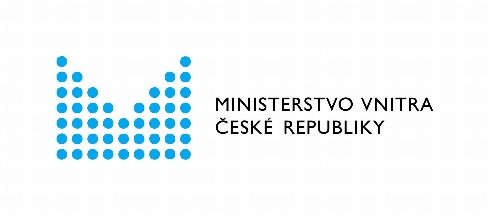 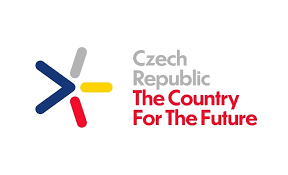 Potvrzení o výkonu ekonomické činnosti na území České republiky nad 72 hodinConfirmation of an economic activity on the territory of the Czech Republic beyond 72 hours Potvrzuje se, že občan EU dle Přílohy 1 / It is hereby confirmed that an EU citizen in Annex 1  vstupuje na území za účelem výkonu ekonomické činnosti: / enters the territory for the purpose of an economic activity ☐	zaměstnání (s výjimkou zaměstnání přeshraničního pracovníka) /  employment (except cross-border workers)☐	vyslání / vnitropodnikový převod / posting / intra-company transfer☐	pracovní cesta / business trip☐	výkon funkce statutárního orgánu / commercial activities management by an executive / statutory body☐	obchodní jednání / business meeting☐	výkon samostatné výdělečné činnosti / self-employment performance ☐	výkon svobodného povolání / free-lance profession performance☐	výkon profesionální sportovní nebo umělecké činnosti / professional sport or artistic performanceNázev společnosti, organizace: / Name of company, organisation …………………………………………………………………………………………………………………………………………………………………….Adresa místa výkonu ekonomické činnosti: / Address of an economic activity place …………………………………………………………………………………………………………………………………………………………………….Dále se potvrzuje, že osoba dle Přílohy 1 má povinnost absolvovat na vlastní náklady následný test RT-PCR na přítomnost SARS-CoV-2 mezi 10. a 14 dnem po vstupu. Též se potvrzuje, že subjekt v ČR přijímající osoby dle Přílohy 1 na území ČR má povinnost zajistit na území ČR ubytování po celou dobu pobytu v ČR, lékařskou péči nebo registrujícího poskytovatele po dobu pobytu, včetně úhrady lékařské péče, není-li zajištěno jinak, dopravu ze státní hranice do místa ubytování a následně do zaměstnání a zpět (nelze využít veřejnou hromadnou dopravu), návrat zpět do země původu v případě ztráty zaměstnání v ČR.  It is furthermore confirmed that the person in Annex 1 has obligation to undergo on own expense a follow-up RT-PCR test on SARS-CoV-2 presence between 10th and 14th day from the day of entry. Moreover it is confirmed that the entity in the Czech Republic receiving persons in Annex 1 on the Czech Republic’s territory has obligation to ensure on the territory of the Czech Republic accommodation during the whole stay, medical care/registered provider during the stay, including medical care expenses if not ensured by other means, transport from the state border to the place of accommodation and then to work and back (it is not permitted to use a public transport), return to a country of origin in case of job loss in the Czech Republic.         V / In …………………… dne / date …………………		                                       ………..….…………………………………..								Razítko a podpis společnosti, organizace v ČR  Stamp and signature of company, organisation in CZPříloha 1 / Annex 1  Jmenný seznam občanů EU vstupující na území České republiky za účelem ekonomické činnosti nad 72 hodin / List of names of EU citizens entering the Czech Republic’s territory for the purpose of an economic activity performance Jméno a příjmení / Name and surnameDatum narození / Date of birthNárodnost / NationalityAdresa místa ubytování (ulice, město) / Address of an accommodation place (street, town) 